Pošiljam ti sličico, s katero si boš lahko pomagal pri pretvarjanju in pri računanju z decimalnimi vejicami. Ne pozabi. Če množimo, se vejica premika v DESNO. Če delimo se vejica premika v LEVO.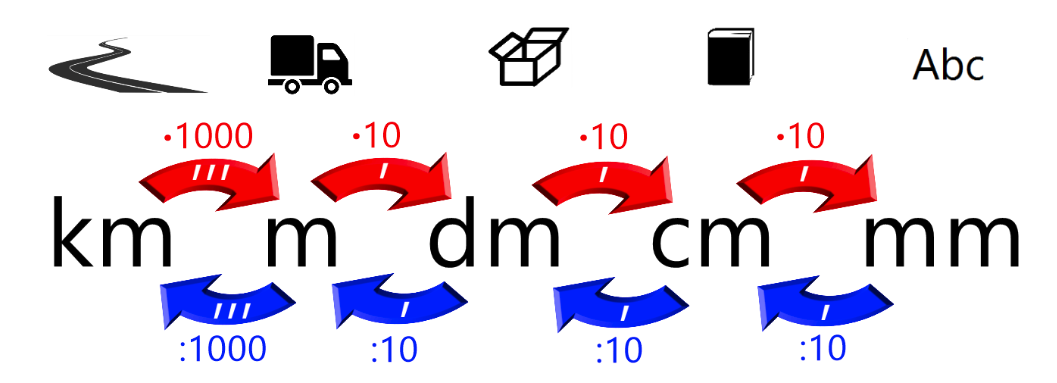 230,5 centimetra pretvorimo v metre. Od centimetra proti metru vodita dve modri puščici (usmerjeni v levo) in pri vsaki je potrebno deliti z 10. Na vsaki puščici je narisana ena vejica, kar pomeni, da decimalno vejico premakne za eno mesto v levo, skupaj torej dve decimalni mesti v levo. Rezultat je torej 2,305 metra.14200 milimetrov pretvorimo v kilometre. Od milimetra proti kilometru vodijo štiri modre puščice (usmerjene v levo); pri treh je potrebno deliti z 10, pri eni pa s 1000. Na treh puščicah je narisana ena vejica, na eni pa tri, kar pomeni, da decimalno vejico premaknemo skupno za šest mest v levo. Ker je število 14200 celo, si predstavljamo, da je na začetku decimalna vejica popolnoma na desni, za zadnjo ničlo. Da bomo vejico lahko premaknili za 6 mest v levo, si moramo predstavljati pred prvo enico še nekaj ničel. Ko je vejica na svojem mestu, imamo zapisano število 0,014200. Zadnjih dveh ničel (povsem desno) ne pišemo, torej je rezultat 0,0142 metra.V NASLEDNJI PRILOGI TE ČAKA ŠE TABELA.